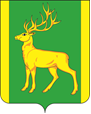 РОССИЙСКАЯ  ФЕДЕРАЦИЯИРКУТСКАЯ  ОБЛАСТЬАДМИНИСТРАЦИЯ МУНИЦИПАЛЬНОГО ОБРАЗОВАНИЯКУЙТУНСКИЙ РАЙОНП О С Т А Н О В Л Е Н И Е«08» ноября 2022 г.                                      р.п. Куйтун                                                       № 1372-п         О внесении изменений в постановление администрации муниципального образования Куйтунский район от 07.02.2020 г. № 117-п «Об организации летнего отдыха, оздоровления, занятости детей, подростков и молодежи в муниципальном образовании Куйтунский район»            В целях организации летнего отдыха, оздоровления, занятости детей, подростков и молодежи, создания в летний период условий для укрепления их здоровья, безопасности и творческого развития, а также профилактики правонарушений и безнадзорности детей и молодежи, повышения уровня занятости, в соответствии с федеральным законом от 06.10.2003 г. № 131-ФЗ «Об общих принципах организации местного самоуправления в Российской Федерации», ст. ст. 37, 46 Устава муниципального образования Куйтунский район, администрация муниципального образования Куйтунский район П О С Т А Н О В Л Я Е Т:    Внести в постановление администрации муниципального образования Куйтунский район от 07.02.2020 г. № 117-п «Об организации летнего отдыха, оздоровления, занятости детей, подростков и молодежи в муниципальном образовании Куйтунский район» следующие изменения:Приложение 2 к постановлению «Состав межведомственной комиссии по организации летнего отдыха, оздоровления, занятости детей, подростков и молодежи в муниципальном образовании Куйтунский район» изложить в новой редакции (Приложение 1).2.  Начальнику организационного отдела управления по правовым вопросам, работе с архивом и кадрами администрации муниципального образования  Куйтунский  район   Чуйкиной И.В.: разместить постановление в сетевом издании «Официальный  сайт муниципального образования Куйтунский район» в информационно-телекоммуникационной сети «Интернет» куйтунскийрайон.рф, внести информационную справку на сайте о внесении изменений, внести информационную справку в оригинал постановления от 07.02.2020 г. № 117-п «Об организации летнего отдыха, оздоровления, занятости детей, подростков и молодежи в муниципальном образовании Куйтунский район».3.   Настоящее постановление вступает в силу после его подписания.4.  Контроль за исполнением настоящего постановления возложить на заместителя мэра по социальным вопросам муниципального образования Куйтунский район Куликову И.В.Исполняющий обязанности мэрамуниципального образования Куйтунский район                                                                                                           А. А. НепомнящийСоставмежведомственной комиссии по организации летнего отдыха, оздоровления, занятости детей, подростков и молодежи в муниципальном образованииКуйтунский районПредседатель комиссии:Куликова Ираида Васильевна – заместитель мэра по социальным вопросам муниципального образования Куйтунский район.Заместитель председателя комиссии:      Подлинова Елена Николаевна – начальник управления образования администрации муниципального      образования    Куйтунский район – заведующий МКУ «Центр психолого - педагогического и финансового сопровождения образовательных учреждений Куйтунского района».      Ответственный секретарь комиссии:         Панковец Елена Владимировна – руководитель аналитической группы МКУ «Центр психолого - педагогического и финансового сопровождения образовательных учреждений Куйтунского района»Члены комиссии:Середкина Лариса Николаевна – главный врач Областного государственного бюджетного учреждения здравоохранения «Куйтунская районная больница» (по согласованию).Доголь Ольга Борисовна – начальник территориального отдела Управления Роспотребнадзора по Иркутской области в г. Тулуне, Тулунском и Куйтунском районах (по согласованию).Колесова Евгения Евгеньевна – начальник отдела культуры администрации муниципального образования Куйтунский район.Новикова Юлия Сергеевна – временно замещающий директора областного государственного казенного учреждения «Центр занятости населения Куйтунского района» (по согласованию).Столопов Виктор Петрович – начальник ОНД и ПР по г. Тулуну, Тулунскому и Куйтунскому районам (по согласованию).Карташов Роман Викторович – начальник отдела полиции (дислокация рп. Куйтун) МО МВД России "Тулунский" (по согласованию).Кузнецова Ольга Михайловна – главный специалист - инспектор комиссии по делам несовершеннолетних и защите их прав в муниципальном образовании Куйтунский район.Шупрунова Татьяна Петровна – директор областного государственного бюджетного учреждения  «Управление социальной защиты и социального обслуживания населения по Куйтунскому району» (по согласованию). Ермакова Любовь Владимировна – начальник отдела опеки и попечительства граждан по Куйтунскому району Межрайонного управления министерства социального развития, опеки и попечительства Иркутской области № 5 (по согласованию). Попов Антон Андреевич – начальник отдела спорта, молодежной политики и туризма администрации муниципального образования Куйтунский район.Приложениек постановлению администрации муниципального образованияКуйтунский район     «08» ноября 2022 г. № 1372-п